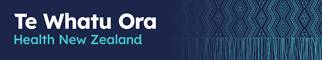 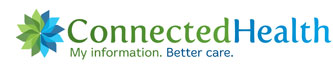 Health Identity User Interface – Individual User Request FormHealth Identity User Interface – Individual User Request FormHealth Identity User Interface – Individual User Request FormHealth Identity User Interface – Individual User Request FormPlease complete this form to obtain access to the Health Identity User InterfacePlease complete this form to obtain access to the Health Identity User InterfacePlease complete this form to obtain access to the Health Identity User InterfacePlease complete this form to obtain access to the Health Identity User InterfaceSection A: APPLICANT DETAILSSection A: APPLICANT DETAILSSection A: APPLICANT DETAILSSection A: APPLICANT DETAILSName: Position :                                                                                                                  Date required:                        Name: Position :                                                                                                                  Date required:                        Name: Position :                                                                                                                  Date required:                        Name: Position :                                                                                                                  Date required:                        Organisation: Department:                                                                                                    Physical address:Organisation: Department:                                                                                                    Physical address:Organisation: Department:                                                                                                    Physical address:Organisation: Department:                                                                                                    Physical address:Applicants Mobile Phone Number:                
for password delivery by textApplicants email:For username delivery Applicants Signature :                                                                                     Date:               Applicants Mobile Phone Number:                
for password delivery by textApplicants email:For username delivery Applicants Signature :                                                                                     Date:               Applicants Mobile Phone Number:                
for password delivery by textApplicants email:For username delivery Applicants Signature :                                                                                     Date:               Applicants Mobile Phone Number:                
for password delivery by textApplicants email:For username delivery Applicants Signature :                                                                                     Date:               Please provide a brief summary on why you need this access:Please provide a brief summary on why you need this access:Please provide a brief summary on why you need this access:Please provide a brief summary on why you need this access:Section B: ACKNOWLEDGEMENT OF USER RESPONSIBILITIES (Authorised user declaration)Section B: ACKNOWLEDGEMENT OF USER RESPONSIBILITIES (Authorised user declaration)Section B: ACKNOWLEDGEMENT OF USER RESPONSIBILITIES (Authorised user declaration)Section B: ACKNOWLEDGEMENT OF USER RESPONSIBILITIES (Authorised user declaration)By signing this form, you acknowledge that:You are duly authorised to make this declaration on behalf of the organisation named on Section A above, andAll access to Connected Health Information Services and use of any information obtained using the Services by all employees and agents of the organisation is subject to the provisions of the Privacy Act 2020 and the Health Information Privacy Code 2020 (please refer to www.privacy.org.nz for further information).                                     The access is for the applicants use only. ie access will be revoked when the applicant leaves the organisationThe applicant will keep their password secure and will not share the password with anyone else.The access will be revoked without notice if it is not used within the last 6 monthsBy signing this form, you acknowledge that:You are duly authorised to make this declaration on behalf of the organisation named on Section A above, andAll access to Connected Health Information Services and use of any information obtained using the Services by all employees and agents of the organisation is subject to the provisions of the Privacy Act 2020 and the Health Information Privacy Code 2020 (please refer to www.privacy.org.nz for further information).                                     The access is for the applicants use only. ie access will be revoked when the applicant leaves the organisationThe applicant will keep their password secure and will not share the password with anyone else.The access will be revoked without notice if it is not used within the last 6 monthsBy signing this form, you acknowledge that:You are duly authorised to make this declaration on behalf of the organisation named on Section A above, andAll access to Connected Health Information Services and use of any information obtained using the Services by all employees and agents of the organisation is subject to the provisions of the Privacy Act 2020 and the Health Information Privacy Code 2020 (please refer to www.privacy.org.nz for further information).                                     The access is for the applicants use only. ie access will be revoked when the applicant leaves the organisationThe applicant will keep their password secure and will not share the password with anyone else.The access will be revoked without notice if it is not used within the last 6 monthsBy signing this form, you acknowledge that:You are duly authorised to make this declaration on behalf of the organisation named on Section A above, andAll access to Connected Health Information Services and use of any information obtained using the Services by all employees and agents of the organisation is subject to the provisions of the Privacy Act 2020 and the Health Information Privacy Code 2020 (please refer to www.privacy.org.nz for further information).                                     The access is for the applicants use only. ie access will be revoked when the applicant leaves the organisationThe applicant will keep their password secure and will not share the password with anyone else.The access will be revoked without notice if it is not used within the last 6 months…………………………………............. Authorised signature                         Phone Number…………………………………............. Authorised signature                         Phone Number………………………………………………………….. Name and designation                                         email………………………….DateSection C:  CONNECTED HEALTH INFORMATION SERVICES REQUESTEDSection C:  CONNECTED HEALTH INFORMATION SERVICES REQUESTEDSection C:  CONNECTED HEALTH INFORMATION SERVICES REQUESTEDSection C:  CONNECTED HEALTH INFORMATION SERVICES REQUESTEDNote: Requested access will be reviewed accordingly.Note: Requested access will be reviewed accordingly.Note: Requested access will be reviewed accordingly.Note: Requested access will be reviewed accordingly.Access required to  Production                                                                             Test/ComplianceAccess required to  Production                                                                             Test/ComplianceAccess required to  Production                                                                             Test/ComplianceAccess required to  Production                                                                             Test/ComplianceSection D:  Access MethodSection D:  Access MethodSection D:  Access MethodSection D:  Access Method Over Connected Health                                      
	using Connected Health Network Provider  and Product ………………………………………………………		(ie: Healthlink SecureIT, Spark SecureMe) Over Public Internet (for Covid related access only) – requires multi factor authentication app Over Connected Health                                      
	using Connected Health Network Provider  and Product ………………………………………………………		(ie: Healthlink SecureIT, Spark SecureMe) Over Public Internet (for Covid related access only) – requires multi factor authentication app Over Connected Health                                      
	using Connected Health Network Provider  and Product ………………………………………………………		(ie: Healthlink SecureIT, Spark SecureMe) Over Public Internet (for Covid related access only) – requires multi factor authentication app Over Connected Health                                      
	using Connected Health Network Provider  and Product ………………………………………………………		(ie: Healthlink SecureIT, Spark SecureMe) Over Public Internet (for Covid related access only) – requires multi factor authentication appSection G: USAGE OF YOUR DETAILSThe information provided above will be used by Health New Zealand and within the health and disability sector for the following purposes:manage your authorisation, access to, and use of, Health New Zealand Connected Health Information Services 